Проект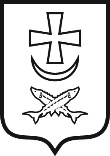          ПРИКАЗ_____________                                           №______О внесении изменений в приказФинансового управления администрации г. Азова от 27.05.2016 № 16В целях установления порядка определения нормативных затрат на обеспечение функций Финансового управления администрации г. АзоваПРИКАЗЫВАЮ:Приложение к приказу Финансового управления администрации г. Азова от 27.05.2016 № 16 «Об утверждении нормативных затрат на обеспечение функций Финансового управления администрации г. Азова» изложить в редакции согласно приложению, к настоящему приказу.        2. Разместить настоящий приказ, в установленном порядке, в Единой информационной системе в сфере закупок в течение 10 рабочих дней со дня его принятия. 3. Настоящий приказ вступает в силу с момента подписания. 4.  Контроль за исполнением настоящего приказа оставляю за собой.Начальник управления                                                           Ю.П. ШурховецкийСогласованоспециалист бюджетного отдела               __________________Приложение к ПриказуФинансового управленияадминистрации г. Азова№ ___ от «____» _______ 2023 г.Нормативные затраты на обеспечение функций Финансового управления администрации г. Азова1. Общие положения1.1. Настоящий документ устанавливает порядок определения нормативных затрат на обеспечение функций Финансового управления администрации г. Азова (далее – нормативные затраты).1.2. Нормативные затраты применяются для обоснования объекта и (или) объектов закупки Финансового управления администрации г. Азова.1.3. Нормативные затраты определяются в порядке, установленном Правилами определения нормативных затрат на обеспечение функций органов местного самоуправления, отраслевых (функциональных) органов администрации города Азова, в том числе подведомственных им муниципальных казенных учреждений города Азова, утвержденными постановлением Администрации города Азова от 29.12.2015 № 2566 «Об утверждении Правил определения нормативных затрат на обеспечение функций органов местного самоуправления, отраслевых (функциональных органов администрации города Азова, в том числе подведомственных им муниципальных казенных учреждений города Азова» с учетом нормативов согласно настоящему приложению.1.4. Общий объем затрат, связанных с закупкой товаров, работ, услуг, рассчитанный на основе нормативных затрат, не может превышать объем доведенных лимитов бюджетных обязательств на закупку товаров, работ, услуг в рамках исполнения бюджета города Азова. 2. Затраты на информационно-коммуникационные технологииЗатраты на услуги связи2.1. Нормативные затраты на абонентскую плату*абонентская плата в месяц может превышать установленный норматив в пределах лимита денежных средств на оплату услуг связи2.2. Нормативные затраты на повременную оплату местных, междугородних и международных телефонных соединений**затраты на повременную оплату местных и международных телефонных соединений могут превышать установленный норматив в пределах лимита денежных средств на оплату услуг связи.**продолжительность телефонных соединений может превышать установленный норматив в зависимости от характера поставленных перед работниками задач.2.3. Нормативные затраты на приобретение основных средств в сфере информационно-коммуникационных технологий для всех групп должностей.3. Затраты на дополнительное профессиональное образование3.1. Затраты на дополнительное профессиональное образование работников включают в себя затраты на приобретение образовательных услуг по профессиональной переподготовке и повышению квалификации, а также иные затраты, связанные с обеспечением дополнительного профессионального образования в соответствии с нормативными правовыми актами о муниципальной службе и законодательством Российской Федерации об образовании.Затраты на приобретение образовательных услуг по профессиональной переподготовке и повышению квалификации определяются в соответствии со статьей 22 Федерального закона № 44-ФЗ.* стоимость обучения одного работника, исходя из стоимости одного человека-часа, установленного Постановлением Правительства Ростовской области от 16.01.2014 №14 «Об утверждении нормативов стоимости образовательных услуг по дополнительному профессиональному образованию государственных гражданских служащих Ростовской области».4. Прочие затратыЗатраты на услуги связи, не отнесенные к затратам на услуги связи в рамках затрат на информационно-коммуникационные технологии4.1. Иные нормативные затраты, относящиеся к затратам на услугиЗатраты на транспортные услуги4.2. Нормативные затраты на оплату проезда работника к месту нахождения учебного заведения и обратно Затраты на содержание имущества, не отнесенные к затратам на содержание имущества в рамках затрат на информационно-коммуникационные технологии4.3. Нормативные затраты на техническое обслуживание и регламентно-профилактический ремонт иного оборудования - систем кондиционирования и вентиляции Затраты на приобретение прочих работ и услуг, не относящиеся к затратам на услуги связи, транспортные услуги, оплату расходов по договорам об оказании услуг, связанных с проездом и наймом жилого помещения в связи с командированием работников, заключаемым со сторонними организациями, а также содержание имущества в рамках прочих затрат и затратам на приобретение прочих работ и услуг в рамках затрат на информационно-коммуникационные технологии4.4. Нормативные затраты на оплату типографских работ и услуг, включая приобретение периодических печатных изданий 4.5. Нормативные затраты на проведение диспансеризации работников     Затраты на приобретение основных средств, не отнесенные к затратам на приобретение основных средств в рамках затрат на информационно-коммуникационные технологии4.6. Нормативные затраты на приобретение основных средств (для всех групп, категорий должностей)Нормативы, применяемые при расчете нормативных затрат на приобретение мебели *Служебные помещения по мере необходимости обеспечиваются предметами мебели, не указанными в настоящем Порядке, в пределах доведенных лимитов бюджетных обязательств на обеспечение функций Финансового управления администрации г. Азова.**Потребность обеспечения мебелью определяется исходя из прекращения использования имеющейся мебели вследствие ее физического износа, но не более количества, указанного в нормативе.Затраты на приобретение материальных запасов, не отнесенные к затратам на приобретение материальных запасов в рамках затрат на информационно-коммуникационные технологии4.7. Нормативные затраты на приобретение канцелярских принадлежностей (для всех групп, категорий должностей)Примечание: Количество и наименование закупаемых товаров для Финансового управления может отличаться от приведенного в зависимости от решаемых задач. При этом закупка канцелярских товаров осуществляется в пределах доведенных лимитов бюджетных обязательств на обеспечение функций Финансового управления.4.8. Нормативные затраты на приобретение хозяйственных товаров и принадлежностей (в целом на Финансовое управление администрации г. Азова)*Примечание: Количество и наименование закупаемых товаров для Финансового управления может отличаться от приведенного в зависимости от решаемых задач. При этом закупка хозяйственных товаров и принадлежностей осуществляется в пределах доведенных лимитов бюджетных обязательств на обеспечение функций Финансового управления.5. Затраты на проведение специальной оценки условий труда рабочих мест* Специальная оценка условий труда на рабочем месте проводится не реже чем один раз в пять лет, если иное не установлено законом. Указанный срок исчисляется со дня утверждения отчета о проведении специальной оценки условий труда.6. Нормативные затраты на оказание услуг кредитными организациями по предоставлению кредитов (кредитных линий) на цели покрытия дефицита бюджета города.Заместитель начальника отдела учета исполнения бюджета – заместитель главного бухгалтера                                                            Н.С. Шульгина№ п/пВид связиКоличество абонентских номеровАбонентская плата за 1 номер в месяц, руб.Категория должностей1Предоставление абоненту в постоянное пользование абонентской линии независимо от ее типаНе более 8291,60Все группы, категории должностей2Предоставление местного телефонного соединения абоненту сети фиксированной телефонной связи для передачи голосовой информации, факсимильных сообщений и данныхНе более 8235,20Все группы, категории должностей№ п/пВид связиПродолжительность минут в расчете на один абонентский номер, мин.**Цена за минуту разговора, руб.Категория должностей1Повременная оплата  местных (внутризоновых) телефонных соединений Не более 15000,82Все группы, категории должностейАМТС зоновыеНе более 804,99Все группы, категории должностейАМТС сотовые зоновыеНе более 304,99Все группы, категории должностей2Предоставление междугородних и международных телефонных соединений:- от 101 до 600 км- от 601 до 1200 км- от 1201 до 3000 км- от 3001 до 5000 км- выше 5000кмНе более 906,056,557,878,749,74Все группы, категории должностей№ п/пНаименованиеКоличество, шт.Цена за единицу, руб.Срок эксплуатации в годах1Мобильный носитель информации (память USB до 32 GB)Не более 1 единицы в расчете на одного работникаНе более 966,03Не менее 32Телефонный аппаратНе более 2 на кабинетНе более5 800,00Не менее 33Радиотелефон 1-2 трубки в комплектеНе более 1 на кабинетНе более 9 590,00Не менее 3 4Факсимильный аппаратНе более 2 на учреждениеНе более 8 220,00Не менее 35Акустическая система для ПКНе более 1 единицы в расчете на одного работника710,00Не менее 16Сетевой фильтрне более 1 единицы на рабочую станциюНе более1 200,00Не менее 3№ п/пНаименованиеКоличество часов (не более)Категория должностейСтоимость одного человеко-часа, руб. (не более)1Повышение квалификации, профессиональная переподготовка муниципальных служащих 254Все группы, категории должностей142,00*2Участие в обучающем семинаре120Все группы, категории должностей134,4 3Участие в обучающем вебинаре120Все группы, категории должностей1000,004Обучение по курсу «Охрана труда»50Все группы, категории должностей100,006Обучение мерам пожарной безопасности работников организаций50Руководитель, ответственный сотрудник за пожарную безопасность100,007Повышение квалификации по программе «Кадровый менеджмент»110Специалист по кадрам142,00№ п/пНаименование затратСумма, руб. (в расчете на год)1Почтовые марки любого номинала, в целом на Финансовое управление администрации г. АзоваНе более 1 000,00№ п/пНаименованиеСумма, руб. (в расчете на 1 сотрудника)1Проезд по маршруту «Азов-Ростов»  (туда и обратно)1 512,00Наименование устройства для технического обслуживания и регламентно-профилактического ремонтаКол-во Ед. изм.Периодичность проведенияЦена технического обслуживания и регламентно-профилактического ремонта установки(не более, руб.)Сплит-система (Техническое обслуживание) 9шт.Не более 2 раза в год2 500,00Чистка внутреннего блока 9шт.Не более 2 раза в год1 950,00Чистка наружного блока 9шт.Не более 2 раза в год2 730,00Ремонт системы вентиляции и кондиционирования воздуха9шт.Не более 1 раза в квартал16 340,00Заправка хладагентом системы1шт.Не более 1 раза в квартал16 340,00Хладагент9кг.Не более 1 раза в квартал16 340,00 Диагностика неисправности (включая выезд)1выездНе более 1 раза в квартал16 340,00№ п/пНаименование печатного изданияЕдиница измеренияКоличество экземпляровЦена за единицу, руб.1«Азовская неделя»шт.1Не более 730,00 за подписку на одно полугодие2Переплет документовшт.30 (в год)Не более, 500,00 руб.Наименование услугиЦена на 1 работника, руб. (не более)Диспансеризация работников:женщины после 40 летмужчины после 40 лет10533,008 624,00Диспансеризация работников:женщины до 40 летмужчины до 40 лет8 841,008 001,00№ п/пНаименованиеЕдиница измеренияКоличество в расчете на одного работникаПериодичностьЦена за единицу, руб. (не более)1Чайникшт.На 1 кабинет1 раз в 3 года3 650,002Лампа настольнаяшт.11 раз в 3 года2 500,003Калькуляторшт.11 раз в 3 года2 700,004Жалюзикв.м.площадь окна1 раз в 7 лет2900,00 за кв.м.5Сейфшт.1 на кабинет1 раз в 15 лет102 430,006Светильникшт.2 на кабинет1 раз в 7лет5 200,007Коврик напольный для паркеташт.11 раз в 7лет5 595,008Холодильникшт.1в расчете на учреждение1 раз в 7 лет16 970,00№ п/пНаименование мебели*Количество, шт. **Цена за единицу, рублейГлавные, ведущие должности муниципальной службыГлавные, ведущие должности муниципальной службыГлавные, ведущие должности муниципальной службыГлавные, ведущие должности муниципальной службыГлавные, ведущие должности муниципальной службы1Кресло 1не более 15 000,002Стул офисный8не более 3 000,00Старшие, младшие должности муниципальной службыСтаршие, младшие должности муниципальной службыСтаршие, младшие должности муниципальной службыСтаршие, младшие должности муниципальной службыСтаршие, младшие должности муниципальной службы1Кресло 1 на 1 работникане более 7 000,002Стул офисный2 на кабинетне более 2 000,003Архивный шкаф2не более 10 000,00№ п/пНаименованиеЕдиница измеренияКоличество в расчете на одного работникаПериодичностьЦена за единицу, руб. (не более)1Антистеплершт.11 раз в год73,602Бумага офисная А4упак.251 раз в год516,703Бумага для заметок с липким слоемшт.31 раз в год301,004Блок для заметокшт.31 раз в год150,005Бумага для факсарулон1 в расчете на 1 отдел, вед. документовед1 раз в год130,006Дырокол до 40 листовшт.11 раз в 3 года809,227Дырокол до 100 листовшт.1в расчете на учреждение1 раз в 5 лет2083,008Зажимы 15-25 мм 12 шт. в упаковкеупак.11 раз в год105,009Зажимы 32 мм 12 шт. в упаковкеупак.11 раз в год256,0010Зажимы 41 мм 12 шт. в упаковкеупак.11 раз в год163,2011Зажимы 51 мм 12 шт. в упаковкеупак.11 раз в год256,0012Закладки самоклеящиесяшт.51 раз в год235,3013Карандаш автоматическийшт.31 раз в год248,0014Карандаш чернографитныйшт.31 раз в год94,0015Клей-карандаш, до 40г.шт.21 раз в год285,0016Клей ПВАшт.11 раз в год178,0017Книга учеташт.1 в расчете на 1 отдел, вед. документовед1 раз в год496,0018Корректирующая жидкостьшт.11 раз в год124,8719Корректирующая ленташт.11 раз в год302,0020Календарь настенныйшт.11 раз в год759,0021Календарь перекиднойшт.11 раз в год380,0022Подставка для перекидного календаряшт.11 раз в 3 года163,0023Ластикшт.21 раз в год97,2024Линейкашт.31 раз в год220,0025Лоток для бумаг горизонтальный/вертикальныйшт.31 раз в 3 года301,2026Лупа диаметр до 90 мм шт.11 раз в 5 лет320,3227Аптечка универсальная медицинскаякомплект1 на управление1 раз в год683,0028Ножницы канцелярскиешт.11 раз в 3 года361,2029Набор канцелярский настольныйшт.11 раз в 3 года1187,7030Нож канцелярскийшт.11 раз в год169,0031Запасные лезвия для канцелярских ножейшт.11 раз в год67,2532Папка адресная для документов шт.1 в расчете на 1 отдел, вед. документовед1 раз в 3 года556,0033Папка с вкладышамишт.11 раз в год168,7034Папка-уголок (пластиковая)шт.51 раз в год67,0035Папка-скоросшиватель (пластиковая)шт.51 раз в год280,0036Папка-конверт на кнопкешт.11 раз в год231,0037Папка-скоросшиватель «Дело»шт.451 раз в год34,7038Папка-регистратор 50 ммшт.21 раз в год495,0039Папка-регистратор 70 ммшт.21 раз в год495,0040Папка-регистратор 75-125 мм.шт.21 раз в год433,0041Папка на 2-х кольцах картонная/пластиковаяшт.21 раз в год237,7442Папка файловая шт.1 в расчете на 1 отдел1 раз в год153,0043Короб архивныйупак.11 раз в год411,0044Файл- вкладышупак.51 раз в год387,0245Бокс для бумаги прозрачный шт.11 раз в год49,6046Ручка шариковаяшт.71 раз в год98,0047Ручка шариковая автоматическаяшт.31 раз в год202,0048Ручка гелеваяшт.31 раз в год63,3049Стержни для шариковых ручекшт.101 раз в год110,0050Степлер № 10шт.11 раз в 2 года383,0051Степлер № 24шт.11 раз в 2 года454,0052Степлер мощный до 210 листовшт.1 в расчете на учреждение1 раз в 5 лет4 416,9053Скобы для степлера № 10упак.11 раз в квартал81,2054Скобы для степлера № 24упак.11 раз в квартал87,5155Скобы для степлера №23упак.2 в расчете на учреждение1 раз в год221,0856Скотч 19 ммшт.11 раз в год32,6057Скотч 48ммшт.1 в расчете на  кабинет1 раз в год82,3058Скрепки 25 мм (металлические)упак.11 раз в квартал104,0059Скрепки 50 ммупак.11 раз в квартал128,0060Стержни для карандашей автоматическихшт.11 раз в год182,0061Точилкашт.11 раз в 2 года122,9962Тетрадь 12 л.шт.4 в расчете на 1 отдел1 раз в год30,3063Тетрадь 18 л.шт.31 раз в год25,3064Тетрадь 48 л.шт.1 в расчете наотдел, вед. документовед1 раз в год153,0065Подушка для смачивания пальцевшт.11 раз в год162,0066Краска штемпельнаяшт.2 в расчете на кабинет начальника1 раз в год555,0067Текстовыделительнабор11 раз в год277,0068Коврик на столшт.11 раз в 5 лет1540,00Коврик для мышишт.11 раз в 3 года782,0169Журнал регистрации вводного инструктажа шт.11 раз в 5 лет411,0070Журнал регистрации инструктажа на рабочем местешт.11 раз в 5 лет452,0071Журнал регистрации инструктажей по ТБшт.11 раз в 5 лет150,0072Журнал регистрации договоровшт.11 раз в 5 лет457,0273Ежедневник шт11 раз в год411,9274Нить прошивнаяшт.1 в расчете на 1 отдел, вед. документовед1 раз в год800,0075Шнур банковскийшт.1 в расчете на вед. документовед1 раз в год815,9376Кнопкишт.1 в расчете на 1 кабинет1 раз в год59,8077Маркершт.1 в расчете на  отдел, вед. документовед1 раз в год361,0178Конверт почтовый А4 упак.1 в расчете на вед. документовед1 раз в год341,0079Конверт почтовый А5упак.1 в расчете на вед. документовед1 раз в год266,0080Конверт почтовый (110х220 мм.)упак.1 в расчете на вед. документовед1 раз в год445,0081Шило канцелярскоешт.1 на кабинет1 раз в год178,4082Игла для сшивания документовупак.2 в расчете на управление1 раз в год20.25№ п/пНаименованиеЕдиница измеренияКоличество в расчете на годПериодичностьЦена за единицу, руб. (не более)1Салфетки для чистки орг.техникишт.1 в расчете на кабинет1 раз в год299,002Корзина для бумагшт.1 в расчете на 1 работника1 раз в 3 года351,003Лампа люминесцентная шт.1 на рабочее место1 раз в год237,004Лампа энергосберегающаяшт.3 на кабинет1 раз в год371,005Лампа светодиоднаяшт.6 на кабинет1 раз в год366,006Батарейки АА уп.1 в расчете на учреждение1 раз в год529,007Батарейки АААуп.1 в расчете на учреждение1 раз в год492,008Изготовление табличек на дверь шт.1 в расчете на кабинетЕдиновременно по мере необходимости1700,00№ п/пНаименование услугиКоличество рабочих местЦена на 1 рабочее место, руб.1Специальная оценка условий труда рабочих мест16Не более 1300,00Итого в год, руб.*20 800,0020 800,00Оказание услуг кредитными организациями по предоставлению кредитов (кредитных линий)Нормативные затраты на оказание услуг кредитными организациями по предоставлению кредитов (кредитных линий)  на цели покрытия дефицита бюджета города Азова и (или) погашение долговых обязательств муниципального образования «город Азов» определяются в соответствии со статьей 22 Федерального закона от 05.04.2013 № 44-ФЗ «О контрактной системе в сфере закупок, товаров, работ, услуг для обеспечения государственных муниципальных нужд»